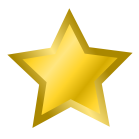 2023 - 2024 THEA Chapter Outstanding Student Application (page 1)Only students of THEA Chapter members are eligible for Outstanding Student Award.Every year each Chapter of the Tennessee Home Education Association honors an 11th or 12th grader as an Outstanding Student who exemplifies excellence not only in academics but also in character and other areas such as music, art, speech & debate, community service, etc. Students are selected from THEA Chapter members who submit written applications. They may be nominated by their parents, their tutors, and/or other teachers, including Sunday School teachers, music and other extra curricula teachers. These students will represent home schooling excellence in Tennessee and their THEA Chapter at the Tennessee Home Education Association’s (THEA) Capitol Hill Rally & Reception Day on Tuesday, March 26, 2024 at our state Capitol in Nashville. This is a day when home schoolers from all over state gather together to meet with our Representatives and Senators and to celebrate the homeschooling freedoms we enjoy. Students Full Name: __________________________________________________________ Age:__________  (please include how to pronounce their name phonetically if it is unusual) Students Grade:_________    GPA (can be submitted if you wish):_____ SAT or ACT Score(s) (can be submitted if you wish): ____________Address: __________________________________________ City: ________________ State: ____ Zip: ___________Phone #: __________________ Cell #: _________________ E-mail:_________________________________________County of Residence: (please include as we add this to our Rally Day booklet-our legislators like to see those from their districts) _______________________    Umbrella/Cover School: __________________________________________________________________________ Contacts Name:__________________________________________________________ Phone #: _____________________Tutorial Attended:   Yes     No      Tutorial Name: __________________________________ Phone #: _________________Parent(s) First Name: ________________________________________ Last Name: ____________________________Address: __________________________________________ City: _________________ State: ______ Zip: __________Home Phone #: ____________________ Fathers Cell #: __________________ Mothers Cell #: __________________  Work Phone #: ____________________  Parents E-mail:__________________________________________________Student’s High School Accomplishments.Academic & Scholastic Achievements: List accomplishments and awards, including in any extracurricular activities:_______________________________________________________________________________________________________________________________________________________________________________________________________________________________________________________________________________________________________________________________________________________________________________________________________________________________________________________________________________________________________________2023 - 2024 Outstanding Student of the Year Application (page 2)Extracurricular: Please list any leadership roles and any individual recognition received. List all school, church, service activities in which student has participated (use additional page if necessary):_________________________________________________________________________________________________________________________________________________________________________________________________________________________________________________________________________________________________________Ministry & Community Service Involvement & Experience: ________________________________________________________________________________________________________________________________________________________________________________________________________________________________________________________________________________________________________________________________________________________________________________________________________________________________________________________Student’s Character Qualities which commend him/her as an Outstanding Student: ______________________________________________________________________________________________________________________________________________________________________________________________________________________________________________________________________________________________________________________Post-high school plans: (ex: college, vo-tech, apprenticeship): ________________________________________________________________________________________________________________________________________________Students Hobbies: _________________________________________________________________________________________If selected as one of THEA’s Chapter Outstanding Students, will you be able to be present to be recognized and receive your Outstanding Student Certificate during the Rally Day Program 9:00 - 11:00 in the House of Representatives Chamber in our State Capitol Building in Nashville on Tuesday, March 26, 2024?Yes, we will arrive at this time: _________________    No, we cannot attend the Rally: _________________Parents, on a separate sheet, please write your Student’s bio in a paragraph form.2023 - 2024 Outstanding Student of the Year Application (page 3)Applications for Outstanding Student must be submitted to theirTHEA Chapter Area Coordinator no later than Monday, February 5, 2024.All submissions must include:Outstanding student application  A current 4 - 6 mega pixel picture of the student (Most cell phone picture meet this criteria)Student bio in paragraph formAnd at least one letter of recommendation.Submit Application by E-mail:   E-mail the completed Application Forms, your student’s picture and bio to your local THEA Chapter Area Coordinator with Outstanding Student Application Form & Picture in the Subject Line. E-mail recommendation letter(s) to your local THEA Chapter Area Coordinator with Outstanding Student Recommendation in the Subject Line. These can be submitted in one email or separately.Letters of Recommendation could be from:  Your Student’s Teacher/Tutor (for an academic subject, music, Speech & Debate or sports coach), your THEA Chapter Area Coordinator, a Mentor, your Church Pastor, Sunday School Teacher, Employer or other Personal Contact other than a family member or relative.